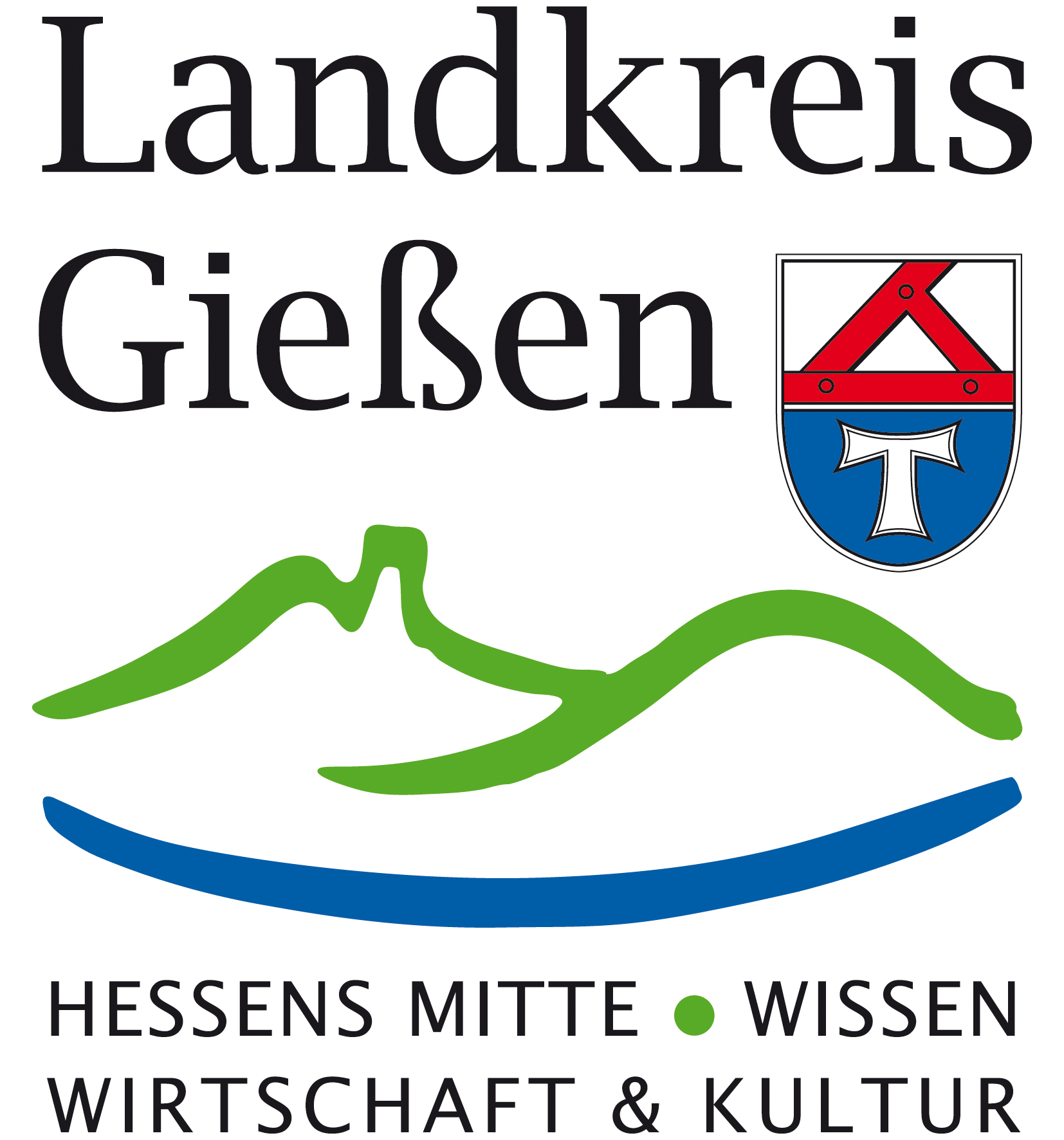 Gemarkung                                  Blatt                                             Flur                                               Flurstück 	Ein Antrag auf Zuschuss nach dem Förderprogramm zur energetischen Ertüchtigung von Denkmälern im Landkreis Gießen wurde zusätzlich gestellt.Anlagen gem. der Richtlinie zur Revitalisierung der Ortskerne des Landkreises Gießen: 	amtlicher Lageplan, 	Bauzeichnungen (Vorentwurf), Maßstab mindestens 1:200, 	Wohnflächenberechnung, 	falls erforderlich: Baugenehmigung, denkmalrechtliche Genehmigung, 	sofern die Maßnahme denkmalrechtlich nicht genehmigungspflichtig ist: eine Bescheinigung der Unteren Denkmalschutzbehörde des Landkreises Gießen, dass es sich bei dem Gebäude um ein förderfähiges Objekt im Sinne von Nr. 2 der Richtlinie handelt, 	detaillierte Projektbeschreibung incl. Nutzungskonzept, 	Finanzierungskonzept.Ort, Datum							UnterschriftAntragsteller / in Antragsteller / in Antragsteller / in Antragsteller / in Name, Vorname / FirmaName, Vorname / FirmaName, Vorname / FirmaName, Vorname / FirmaName, Vorname / FirmaStraße, HausnummerStraße, HausnummerStraße, HausnummerStraße, HausnummerPLZ       OrtPLZ       OrtTelefonBauort / GrundstückBauort / GrundstückBauort / GrundstückBauort / GrundstückBauort / GrundstückBauort / GrundstückPLZPLZOrtLage der Wohnung (bei Eigentumswohnung)Lage der Wohnung (bei Eigentumswohnung)Lage der Wohnung (bei Eigentumswohnung)Lage der Wohnung (bei Eigentumswohnung)Lage der Wohnung (bei Eigentumswohnung)Lage der Wohnung (bei Eigentumswohnung)Lage der Wohnung (bei Eigentumswohnung)Lage der Wohnung (bei Eigentumswohnung)Lage der Wohnung (bei Eigentumswohnung)Lage der Wohnung (bei Eigentumswohnung)Lage der Wohnung (bei Eigentumswohnung)Lage der Wohnung (bei Eigentumswohnung)Lage der Wohnung (bei Eigentumswohnung)Lage der Wohnung (bei Eigentumswohnung)Lage der Wohnung (bei Eigentumswohnung)Straße, HausnummerStraße, HausnummerStraße, HausnummerStraße, HausnummerStraße, HausnummerArt der Maßnahme: